3-5學校是否將本市防災教育網站連結至學校網站首頁活動名稱學校網站首頁連結至嘉義市防災教育成果網活動日期、時間   111年8月1日活動地點本校網站參加人次學生258人+老師60人活動照片活動照片活動照片活動照片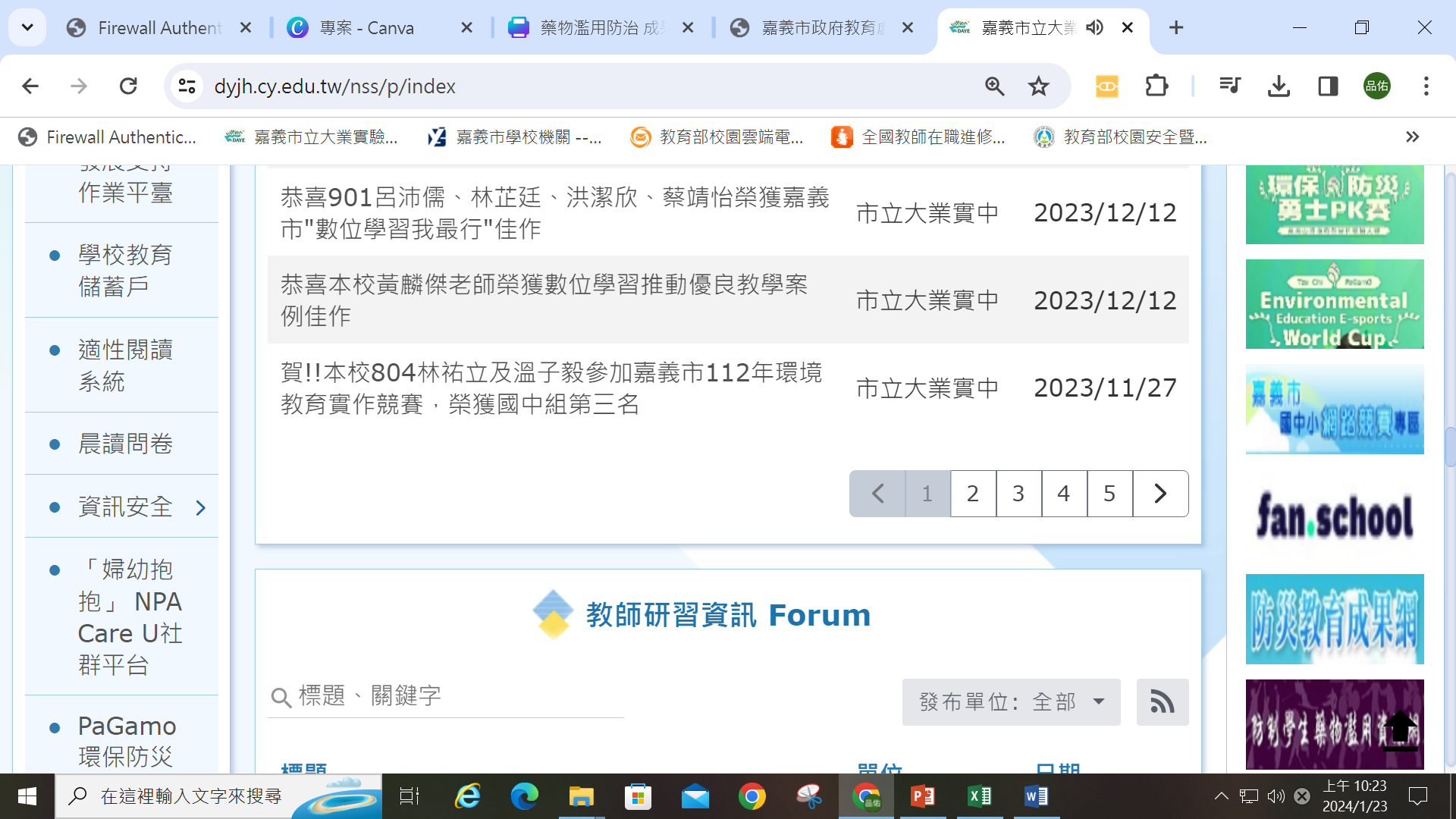 照片說明：學校網站首頁連結至嘉義市防災教育成果網照片說明：學校網站首頁連結至嘉義市防災教育成果網照片說明：學校網站首頁連結至嘉義市防災教育成果網照片說明：學校網站首頁連結至嘉義市防災教育成果網